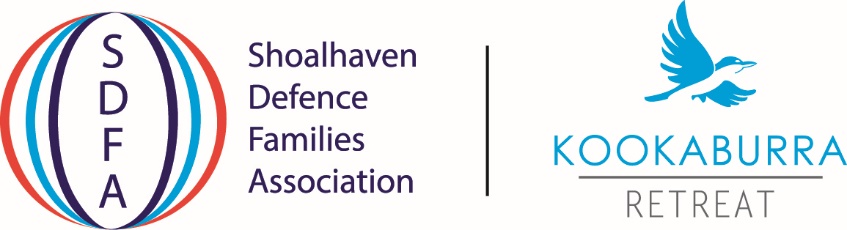 Shoalhaven Defence Families AssociationFlats 1 & 2 Canberra Drive, Nowra Hill NSW 2540PO Box 7084 Nowra Naval, NSW 2540Office phone: 02 4421 5766  Email: shoalhavendfa@gmail.comRequest to use Kookaburra Retreat for a Private FunctionFull Name:										Contact Phone:									Type of Event:												(eg: birthday party, Tupperware party etc)Date of booking:					Time:				I have read and understood the “Policy and Conditions of Use, Hire of Kookaburra Retreat” in relation to private functions.Seven days’ notice is required for approval.I understand that a $50 bond is payable when Kookaburra Retreat is used for a private function, refundable upon satisfactory return of premises and key.I understand that there is to be no jumping castles or live animals within Kookaburra Retreat.I hereby agree to pay for any damages that occur during/because of my function.Signature of Requester					          	DateOffice Use only____________________________________________________Member of SDFA	            Yes / No		Bond $50   Paid EFT/Cash  Date:Approved			 Yes / No		Fee $20      Paid EFT/Cash  Date:Signature of Committee Member______________________________              Bond returned: _______________